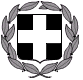 ΕΛΛΗΝΙΚΗ ΔΗΜΟΚΡΑΤΙΑΥΠΟΥΡΓΕΙΟ ΠΑΙΔΕΙΑΣ ΕΡΕΥΝΑΣ & ΘΡΗΣΚΕΥΜΑΤΩΝΠΕΡΙΦΕΡΕΙΑΚΗ Δ/ΝΣΗ ΕΚΠ/ΣΗΣ Α/ΘΜΙΑΣ &Δ/ΘΜΙΑΣ ΕΚΠ/ΣΗΣ ΘΕΣΣΑΛΙΑΣΔ/ΝΣΗ Δ/ΘΜΙΑΣ ΕΚΠ/ΣΗΣ ΚΑΡΔΙΤΣΑΣΕΠΑΛ ΜΟΥΖΑΚΙΟΥΤαχ. Δ/νση	: Μουζάκι Ταχ. Κωδ.	:43060Τηλέφωνο-Fax:2445-0-41693ΠΙΝΑΚΕΣ ΠΡΟΣΩΡΙΝΗΣ ΚΑΤΑΤΑΞΗΣ ΥΠΟΨΗΦΙΩΝ ΜΑΘΗΤΕΙΑΣ (που έκαναν αίτηση στο σχολείο μας)Μετά την εξέταση των δικαιολογητικών που κατέθεσαν οι υποψήφιοι για το μεταλυκειακό έτος - τάξη μαθητείας οι επιτροπές συνέταξαν τους ακόλουθους πίνακες προσωρινής κατάταξης υποψηφίων:κ		ΠΙΝΑΚΑΣ ΠΡΟΣΩΡΙΝΗΣ ΚΑΤΑΤΑΞΗΣ ΜΑΘΗΤΕΙΑΣ (Ειδικότητα: Υπάλληλος Διοίκησης και Οικονομικών Υπηρεσιών)ΠΙΝΑΚΑΣ ΠΡΟΣΩΡΙΝΗΣ ΚΑΤΑΤΑΞΗΣ ΜΑΘΗΤΕΙΑΣ (Ειδικότητα: Υπάλληλος Διοίκησης και Οικονομικών Υπηρεσιών)ΠΙΝΑΚΑΣ ΠΡΟΣΩΡΙΝΗΣ ΚΑΤΑΤΑΞΗΣ ΜΑΘΗΤΕΙΑΣ (Ειδικότητα: Υπάλληλος Διοίκησης και Οικονομικών Υπηρεσιών)ΠΙΝΑΚΑΣ ΠΡΟΣΩΡΙΝΗΣ ΚΑΤΑΤΑΞΗΣ ΜΑΘΗΤΕΙΑΣ (Ειδικότητα: Υπάλληλος Διοίκησης και Οικονομικών Υπηρεσιών)ΠΙΝΑΚΑΣ ΠΡΟΣΩΡΙΝΗΣ ΚΑΤΑΤΑΞΗΣ ΜΑΘΗΤΕΙΑΣ (Ειδικότητα: Υπάλληλος Διοίκησης και Οικονομικών Υπηρεσιών)ΠΙΝΑΚΑΣ ΠΡΟΣΩΡΙΝΗΣ ΚΑΤΑΤΑΞΗΣ ΜΑΘΗΤΕΙΑΣ (Ειδικότητα: Υπάλληλος Διοίκησης και Οικονομικών Υπηρεσιών)ΠΙΝΑΚΑΣ ΠΡΟΣΩΡΙΝΗΣ ΚΑΤΑΤΑΞΗΣ ΜΑΘΗΤΕΙΑΣ (Ειδικότητα: Υπάλληλος Διοίκησης και Οικονομικών Υπηρεσιών)Α/ΑΟΝΟΜΑΤΕΠΩΝΥΜΟΟΝΟΜΑΤΕΠΩΝΥΜΟΕΤΟΣ ΑΠΟΚΤΗΣΗΣ ΠΤΥΧΙΟΥΕΤΟΣ ΑΠΟΚΤΗΣΗΣ ΠΤΥΧΙΟΥΒΑΘΜΟΣ ΠΤΥΧΙΟΥΒΑΘΜΟΣ ΠΤΥΧΙΟΥ1ΚΟΥΤΣΙΚΟΣ ΑΛΕΞΑΝΔΡΟΣ-ΠΑΝΑΓΙΩΤΗΣΚΟΥΤΣΙΚΟΣ ΑΛΕΞΑΝΔΡΟΣ-ΠΑΝΑΓΙΩΤΗΣ2016201618,218,22ΒΛΗΤΣΙΟΣ ΧΡΗΣΤΟΣΒΛΗΤΣΙΟΣ ΧΡΗΣΤΟΣ2015201516,216,23ΜΠΑΛΛΙΟΥ ΛΑΟΥΡΕΝΤΣΜΠΑΛΛΙΟΥ ΛΑΟΥΡΕΝΤΣ2014201415,215,24ΚΟΘΩΝΑΣ ΕΥΑΓΓΕΛΟΣΚΟΘΩΝΑΣ ΕΥΑΓΓΕΛΟΣ2014201414,314,35ΖΗΣΗ ΦΕΒΡΩΝΙΑΖΗΣΗ ΦΕΒΡΩΝΙΑ2013201317,217,26ΜΕΡΕΝΤΙΤΗ ΒΑΣΙΛΙΚΗΜΕΡΕΝΤΙΤΗ ΒΑΣΙΛΙΚΗ2011201117,217,2Η Επιτροπή1. Βασιλείου Νικόλαος        2. Σμυρνιώτη Βαΐα2. Σμυρνιώτη Βαΐα3. Θεοδώρου Ανθούλα3. Θεοδώρου ΑνθούλαΠΙΝΑΚΑΣ ΠΡΟΣΩΡΙΝΗΣ ΚΑΤΑΤΑΞΗΣ ΜΑΘΗΤΕΙΑΣ (Ειδικότητα: Τεχνικός Εφαρμογών Πληροφορικής)ΠΙΝΑΚΑΣ ΠΡΟΣΩΡΙΝΗΣ ΚΑΤΑΤΑΞΗΣ ΜΑΘΗΤΕΙΑΣ (Ειδικότητα: Τεχνικός Εφαρμογών Πληροφορικής)ΠΙΝΑΚΑΣ ΠΡΟΣΩΡΙΝΗΣ ΚΑΤΑΤΑΞΗΣ ΜΑΘΗΤΕΙΑΣ (Ειδικότητα: Τεχνικός Εφαρμογών Πληροφορικής)ΠΙΝΑΚΑΣ ΠΡΟΣΩΡΙΝΗΣ ΚΑΤΑΤΑΞΗΣ ΜΑΘΗΤΕΙΑΣ (Ειδικότητα: Τεχνικός Εφαρμογών Πληροφορικής)ΠΙΝΑΚΑΣ ΠΡΟΣΩΡΙΝΗΣ ΚΑΤΑΤΑΞΗΣ ΜΑΘΗΤΕΙΑΣ (Ειδικότητα: Τεχνικός Εφαρμογών Πληροφορικής)ΠΙΝΑΚΑΣ ΠΡΟΣΩΡΙΝΗΣ ΚΑΤΑΤΑΞΗΣ ΜΑΘΗΤΕΙΑΣ (Ειδικότητα: Τεχνικός Εφαρμογών Πληροφορικής)ΠΙΝΑΚΑΣ ΠΡΟΣΩΡΙΝΗΣ ΚΑΤΑΤΑΞΗΣ ΜΑΘΗΤΕΙΑΣ (Ειδικότητα: Τεχνικός Εφαρμογών Πληροφορικής)Α/ΑΟΝΟΜΑΤΕΠΩΝΥΜΟΟΝΟΜΑΤΕΠΩΝΥΜΟΕΤΟΣ ΑΠΟΚΤΗΣΗΣ ΠΤΥΧΙΟΥΕΤΟΣ ΑΠΟΚΤΗΣΗΣ ΠΤΥΧΙΟΥΒΑΘΜΟΣ ΠΤΥΧΙΟΥΒΑΘΜΟΣ ΠΤΥΧΙΟΥ1ΧΑΡΙΣΗΣ ΕΥΘΥΜΙΟΣΧΑΡΙΣΗΣ ΕΥΘΥΜΙΟΣ2016201617,117,12ΜΠΑΚΑΛΑΚΟΥ ΣΟΦΙΑΜΠΑΚΑΛΑΚΟΥ ΣΟΦΙΑ2016201613,713,73ΠΑΠΠΑΣ ΗΛΙΑΣΠΑΠΠΑΣ ΗΛΙΑΣ2014201418,518,54ΡΑΓΚΟΣ ΔΗΜΗΤΡΙΟΣΡΑΓΚΟΣ ΔΗΜΗΤΡΙΟΣ2014201417,717,75ΒΟΥΛΓΑΡΗΣ ΧΡΗΣΤΟΣΒΟΥΛΓΑΡΗΣ ΧΡΗΣΤΟΣ2014201414,514,56ΧΑΝΤΟΥΜΗΣ ΑΘΑΝΑΣΙΟΣΧΑΝΤΟΥΜΗΣ ΑΘΑΝΑΣΙΟΣ2012201216,616,67ΠΑΠΑΡΗ ΑΙΚΑΤΕΡΙΝΗΠΑΠΑΡΗ ΑΙΚΑΤΕΡΙΝΗ2011201116,616,6Η Επιτροπή1. Βασιλείου Νικόλαος        2. Ιωάννου Ευάγγελος3. Κολοβού Ελένη